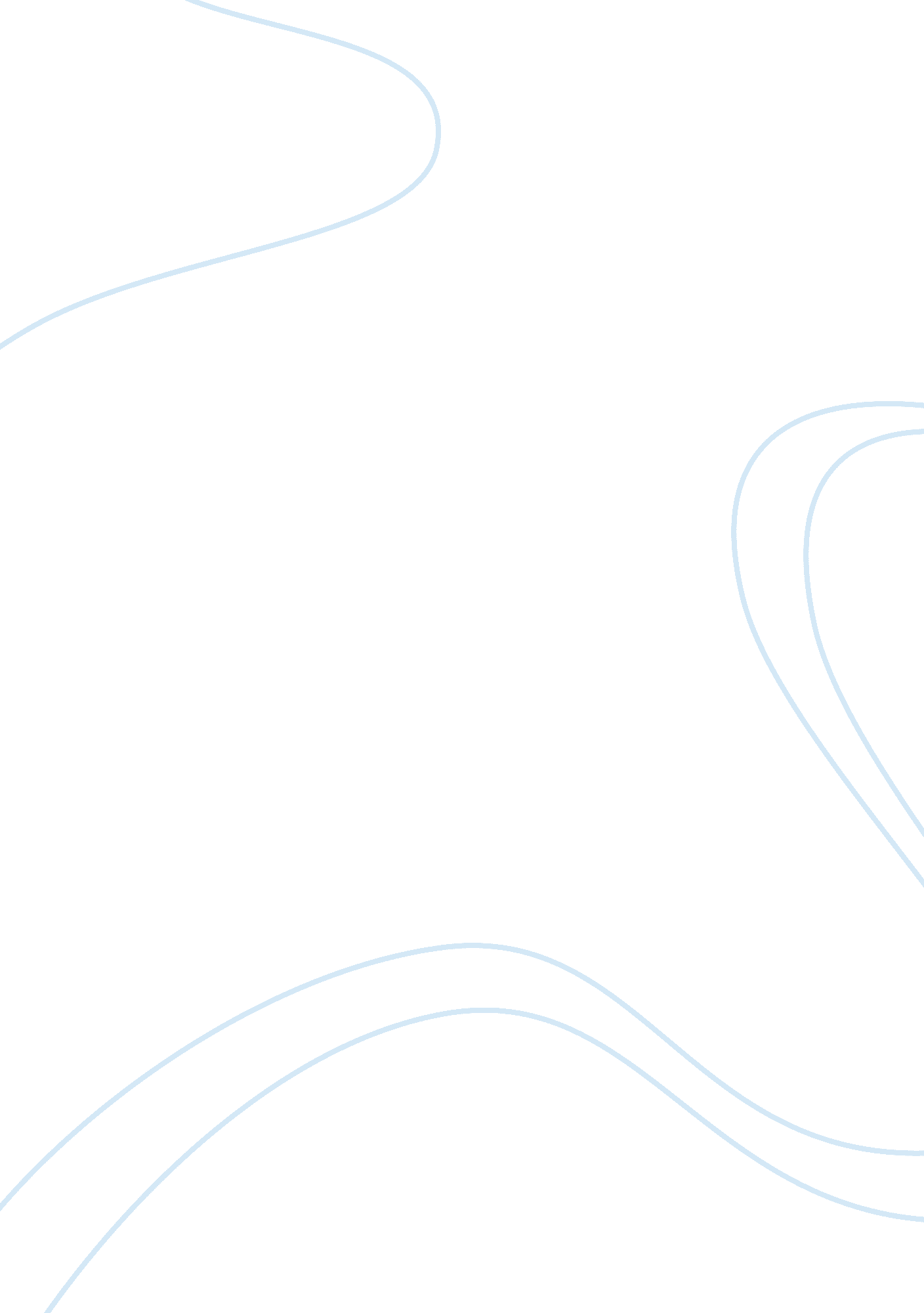 Haitian revolutionHistory, Revolution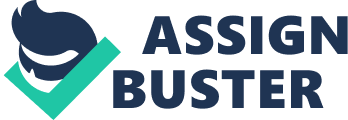 Haitian Revolution As Thomas Jefferson once d, “ the tree of liberty must be watered with the blood of patriotic citizens and dictators, for it provides natural manure.” Revolution refers to the hostile rebellions that are inspired by vital ideologies to overthrow a government. Usually, the history of the human race is characterized by revolution and evolution. This paper discusses the Haitian revolution and partly compares it to the American Revolution. 
Initially, before its independence, Haiti was dominated by the French and it was known as St. Domingue. It boosted the American economic growth because of the coffee and sugar factories that were rapidly expanding. This meant more slave labor among the Africans who made up the majority of the population. Later, in 1971, the mixed-race group planned a huge revolution demanding for their civil rights, whereas, the whites divided into royalists building tension between these groups. The violent revolution was aimed at achieving racial equality, slavery end, and nation’s independence. I agree with the fact that the Haitian revolution was far more revolutionary than the American because despite horrible human, financial and social expenditures, the Haitian revolution was successful in instilling the concepts of democracy and equality far beyond the levels achieved by the American Revolution. In addition, the Haitians were focused in eliminating slavery as one of their political objectives. This was achieved because it later became an independent country with same racial rights and no slavery, whereas, the United States of America only had a representative administration, where only the minority male population were allowed to vote and slavery was still practiced. Although the Haitian economy, social and political status faced destruction, it finally achieved its political objectives. 
Work cited 
Bob Corbett. The Haitian Revolution of 1971-1803: An Historical Essay. Retrieved on 1 May 2014 from http://www2. webster. edu/~corbetre/haiti/history/revolution/revolution1. htm 